ГАЗИМУРО-ЗАВОДСКАЯ РАЙОННАЯ ТЕРРИТОРИАЛЬНАЯ ИЗБИРАТЕЛЬНАЯ КОМИССИЯ ПОСТАНОВЛЕНИЕРассмотрев заявление Якимовой Елены Владимировны от 25 июля 2022 года, кандидата в депутаты Совета муниципального района «Газимуро-Заводский район» седьмого созыва, выдвинутого Забайкальским региональным отделением Политической партии ЛДПР – Либерально-демократической партии России в составе списка кандидатов по общемуниципальному избирательному округу от 23 июля 2022 года о снятии своей кандидатуры, руководствуясь пунктом 1 статьи 55 Закона Забайкальского края «О муниципальных выборах в Забайкальском крае», Газимуро-Заводская районная территориальная избирательная комиссия постановляет:28 июля 2022 года                              № 70село Газимурский ЗаводОб исключении кандидата Якимовой Елены Владимировны из заверенного списка кандидатов в депутаты Совета муниципального района «Газимуро-Заводский район» седьмого созыва, выдвинутого Забайкальским региональным отделением Политической партии ЛДПР – Либерально-демократической партии России по общемуниципальному избирательному округу1. Исключить из заверенного постановлением избирательной комиссии от 23 июля 2022 года № 68 списка кандидатов в депутаты Совета муниципального района «Газимуро-Заводский район» седьмого созыва, выдвинутого Забайкальским региональным отделением Политической партии ЛДПР – Либерально-демократической партии России по общемуниципальному избирательному округу, состоящего в списке за номером 2 (два) Якимову Елену Владимировну.2. Направить настоящее постановление Забайкальскому региональному отделению Политической партии ЛДПР – Либерально-демократической партии России, выдвинувшего Якимову Елену Владимировну в депутаты Совета муниципального района «Газимуро-Заводский район» седьмого созыва 3. Разместить постановление на официальном сайте муниципального района «Газимуро-Заводский район» в разделе «Газимуро-Заводская районная территориальная избирательная комиссия» в информационно-телекоммуникационной сети «Интернет».4. Разъяснить Якимовой Елене Владимировне, что обжалование осуществляется в порядке и сроки, установленные статьей 75 Федеральным законом «Об основных гарантиях избирательных прав и права на участие в референдуме граждан Российской Федерации».5. Контроль за исполнением настоящего постановления возложить на секретаря комиссии Колегову Л.В.Председательизбирательной комиссии                                                        К.М. ВоложаниноваК.М. ВоложаниноваСекретарьизбирательной комиссии                                                                   Л.В. КолеговаЛ.В. Колегова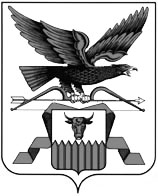 